Allegato 1 – Domanda di Candidatura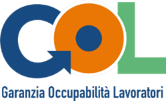 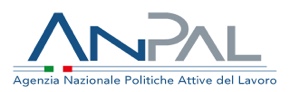 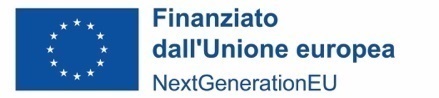 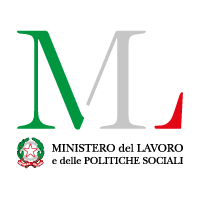 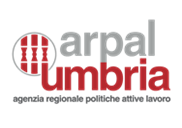 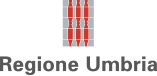 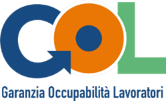 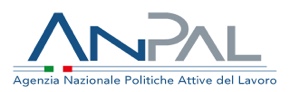 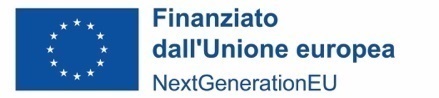 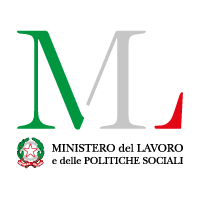 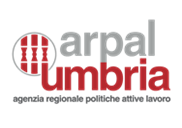 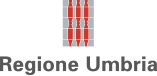 OGGETTO: Avviso pubblico per la costituzione di un elenco di Autoscuole autorizzate alla realizzazione dei corsi di formazione propedeutici al conseguimento delle patenti C+CQC e D+CQC - Percorso 3 - Riqualificazione (Reskilling) previsto dal programma Garanzia di occupabilità dei lavoratori – GOL DOMANDA DI CANDIDATURASpett.le ARPAL UmbriaServizio gestione, controllo e monitoraggio degli interventi sui fondi strutturali e nazionalivia Palermo, 86/A - 06124 Perugia	PEC: servizio3@pec.arpalumbria.it denominazione e ragione sociale del candidatoIl/La sottoscritto/a __________________________ nato/a a _____________ il ________________ domiciliato/a presso ____________________________ in qualità di legale rappresentante  dell’Autoscuola________________________ con sede legale/operativa in _______________ cap. _______ via ________________ tel. n. ___________________ fax n. __________________  PEC ____________________ CF ______________ P. IVA ______________ o	Autoscuola autorizzata (riportare estremi di autorizzazione ed allegare fotocopia alla domanda fotocopia del documento autorizzativo) ……………………………………………CHIEDErelativamente all’avviso in oggetto, di essere ammesso - nell’ambito al Percorso 3 - Riqualificazione “Reskilling” PN), Programma GOL in attuazione del PAR Umbria (DGR n. 149 del 25 febbraio 2022) - all’elenco dei soggetti autorizzati all’erogazione dei percorsi formativi (barrare i percorsi per cui si inoltra candidatura):□ percorso formativo rivolto al conseguimento della patente C e della Carta di Qualificazione del Conducente CQC articolato in due moduli – patente C durata 20 ore – CQC sez. merci - durata 140 ore (di cui 10 ore di guida individuale) - durata complessiva 160 ore;□. percorso formativo rivolto al conseguimento della patente D e della Carta di Qualificazione del Conducente CQC articolato in due moduli – patente D durata 20 ore – CQC sez. persone - durata 140 ore (di cui 10 ore di guida individuale); durata complessiva 160 ore;- presso le seguenti sedi (indicare indirizzo e Comune) : ____________________________________Consapevole delle responsabilità e delle sanzioni penali stabilite dalla legge in caso di falsità in atti e dichiarazioni mendaci (art. 76 D.P.R. n. 445/2000) e della decadenza dai benefici eventualmente conseguenti al provvedimento emanato sulla base di dichiarazioni non veritiere (art. 75 D.P.R. n. 445/2000)2dichiaradi aver preso visione dell’Avviso e di accettarne senza riserva alcuna, tutte le condizioni;di accettare il sistema dei controlli pubblici, anche con riferimento alle dichiarazioni sostitutive ai sensi del D.P.R. n. 445/2000;di accettare l’applicazione della normativa comunitaria, nazionale e regionale che regola la gestione del PNRR e impegnarsi ad erogare e gestire i percorsi formativi in conseguenza di quanto stabilito dal programma GOL Umbria (DGR n. 149 del 25 febbraio 2022), dal presente Avviso e dalle disposizioni attuative previste da ARPALdi essere in regola con i pagamenti dei contributi previdenziali e assistenziali;di avere preso visione ed accettare quanto contenuto nell’informativa sul trattamento dei dati personali riportata in calce al presente modello di candidatura.DICHIARA ALTRESÌ❑	che la posizione degli organi societari del soggetto da lui rappresentato non contrasta con le disposizioni di cui all’articolo 6, comma 2 del Decreto Legge n. 78 del 31 maggio 2010, convertito nella Legge 122 del 30 luglio 2010;❑	che le disposizioni di cui all’articolo 6, comma 2 del Decreto Legge n. 78 del 31 maggio 2010 NON SI APPLICANO nei confronti del soggetto da lui rappresentato, in quanto: ________________________________________________________________________________-	di aver preso visione e sottoscritto l’informativa sul trattamento dei dati personali riportata in calce al presente modello di candidatura.-	di essere consapevole che, qualora dai controlli dell’amministrazione regionale, di cui agli articoli 71 e ss. del D.P.R. 445/00, emerga la non veridicità del contenuto della presente dichiarazione, l’Ente rappresentato decade dai benefici eventualmente concessi.Luogo e data, ________________                               Firma______________________________Si allega:fotocopia chiara e leggibile del documento di identità valido del legale rappresentante dell’Autoscuola (non allegare se firmato digitalmente);fotocopia documento autorizzativo Autoscuola(altra documentazione) ___________________________________________________SUL TRATTAMENTO DEI DATI PERSONALI PER IL CASO DI DATI RACCOLTI DIRETTAMENTE PRESSO L’INTERESSATO AI SENSI DELL’ART. 13 REG. (UE) 2016/679Ai sensi degli artt. 13 e 14 del Reg. (UE) 2016/679 “Regolamento del Parlamento europeo relativo alla protezione delle persone fisiche con riguardo al trattamento dei dati personali, nonché alla libera circolazione di tali dati e che abroga la direttiva 95/46/CE (Regolamento generale sulla protezione dei dati)” si forniscono le seguenti informazioni in relazione al trattamento dei dati personali richiesti ai fini della partecipazione al presente Avviso.Identità e dati di contatto del Titolare del trattamento e del legale rappresentante Titolare del trattamento dei dati è ARPAL Umbria, con sede in Corso Vannucci 96 – 06121 Perugia, PEC: direzione@pec.arpalumbria.itDati di contatto del responsabile della protezione dei dati Il Titolare ha provveduto a nominare il Responsabile della protezione dei dati i cui contatti sono pubblicati nel Sito Web istituzionale https://www.arpalumbria.it/privacy-trattamento-dati.Il Responsabile della protezione dei dati designato da ARPAL Umbria è contattabile all’indirizzo mail: dpoarpal@regione.umbria.it.Modalità, base giuridica del trattamento dei dati e finalità del trattamentoARPAL Umbria in qualità di titolare tratterà i dati personali forniti con modalità prevalentemente informatiche /telematiche /cartacee. Il trattamento si fonda sulle seguenti basi giuridiche: esecuzione di un compito di interesse pubblico o connesso all’esercizio di un potere pubblico. Il trattamento è svolto per l’espletamento del procedimento in esame e verranno utilizzati esclusivamente per tale scopo.Categorie di dati personali in questione I dati personali oggetto di trattamento sono dati comuni e particolari ex art. 9 del Reg. UE 2016/679.Obbligatorietà conferimento dati Il conferimento dei dati è obbligatorio per le finalità sopra indicate e il loro mancato conferimento comporterà l’impossibilità per ARPAL Umbria di dare seguito a tutte le attività amministrative (procedurali, finanziarie e fisiche) connesse all’attuazione del presente Avviso in ossequio alla normativa comunitaria, nazionale o regionale di riferimento e renderebbe, pertanto, irricevibile la richiesta di concessione dell’incentivo.Eventuali destinatari o le eventuali categorie di destinatari dei dati personali All’interno dell’Amministrazione i dati saranno trattati dal personale e da collaboratori dei Servizi di ARPAL.All’esterno dell’Amministrazione i dati verranno trattati da soggetti espressamente nominati come Responsabili esterni del trattamento, i cui dati identificativi sono conoscibili tramite richiesta da avanzare al Responsabile per la protezione dei dati.Al di fuori di queste ipotesi i dati non saranno comunicati a terzi né diffusi, se non nei casi specificamente previsti dal diritto nazionale o dell'Unione europea.Trasferimento dei dati personali a Paesi extra UE o a Organizzazioni internazionali I dati trattati secondo quanto descritto dalla seguente informativa non sono soggetti a trasferimento dei dati personali a Paesi extra Ue o a Organizzazioni internazionali.Periodo di conservazione dei dati personali I dati saranno trattati fino alla chiusura del Programma Operativo FSE Umbria 2014-2020 e successivamente conservati in conformità alle norme sulla conservazione della documentazione amministrativa.Diritti dell’interessatoGli interessati hanno il diritto di chiedere al titolare del trattamento l'accesso ai dati personali e la rettifica o la cancellazione degli stessi o la limitazione del trattamento che li riguarda o di opporsi al trattamento (artt. 15 e ss. del RGPD).L'apposita istanza ad ARPAL Umbria è presentata contattando il Responsabile della protezione dei dati presso l’Agenzia Regionale per le Politiche Attive del Lavoro – ARPAL Umbria (Agenzia Regionale per le Politiche Attive del Lavoro – ARPAL Umbria - Responsabile della Protezione dei dati personali, Corso Vannucci 96 – 06121 Perugia, e-mail: dpoarpal@regione.umbria.it.Gli interessati ricorrendone i presupposti hanno, altresì, il diritto di proporre reclamo al Garante per la protezione dei dati personali quale autorità di controllo secondo le procedure previste.Luogo e data						Firma______________________________Spazio per marca da bollo€ 16,00